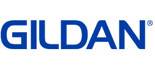 Ladies Heavy Cotton Tees100% preshrunk 5.3 oz Cottondouble-needle stitching throughout; seamless rib at neckfeminine ½" rib mid scoop neck; side seamed with slightly tapered Missy fitcap sleeves for comfort; taped shoulder-to-shoulder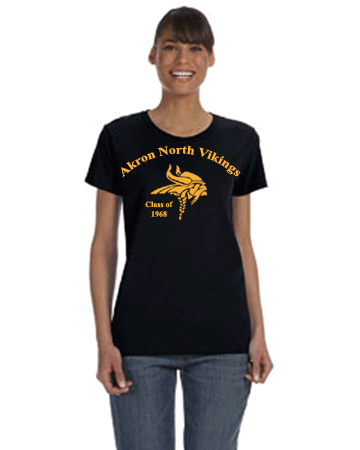 Product SpecificationsPricing sizes S-XL with printing- 	$8.00/ea.Pricing size 2XL with printing- $9.00Pricing size 3XL with printing- $10.00/ea.Gildan Ladies' 5.3 oz. Long-Sleeve                                             100% preshrunk 5.3 oz Cottondouble-needle stitching throughoutseamless rib at necktaped shoulder-to-shoulderseamless double-needle collar; double-needle sleeve and bottom hemtaped neck; side seams with slightly tapered Missy fit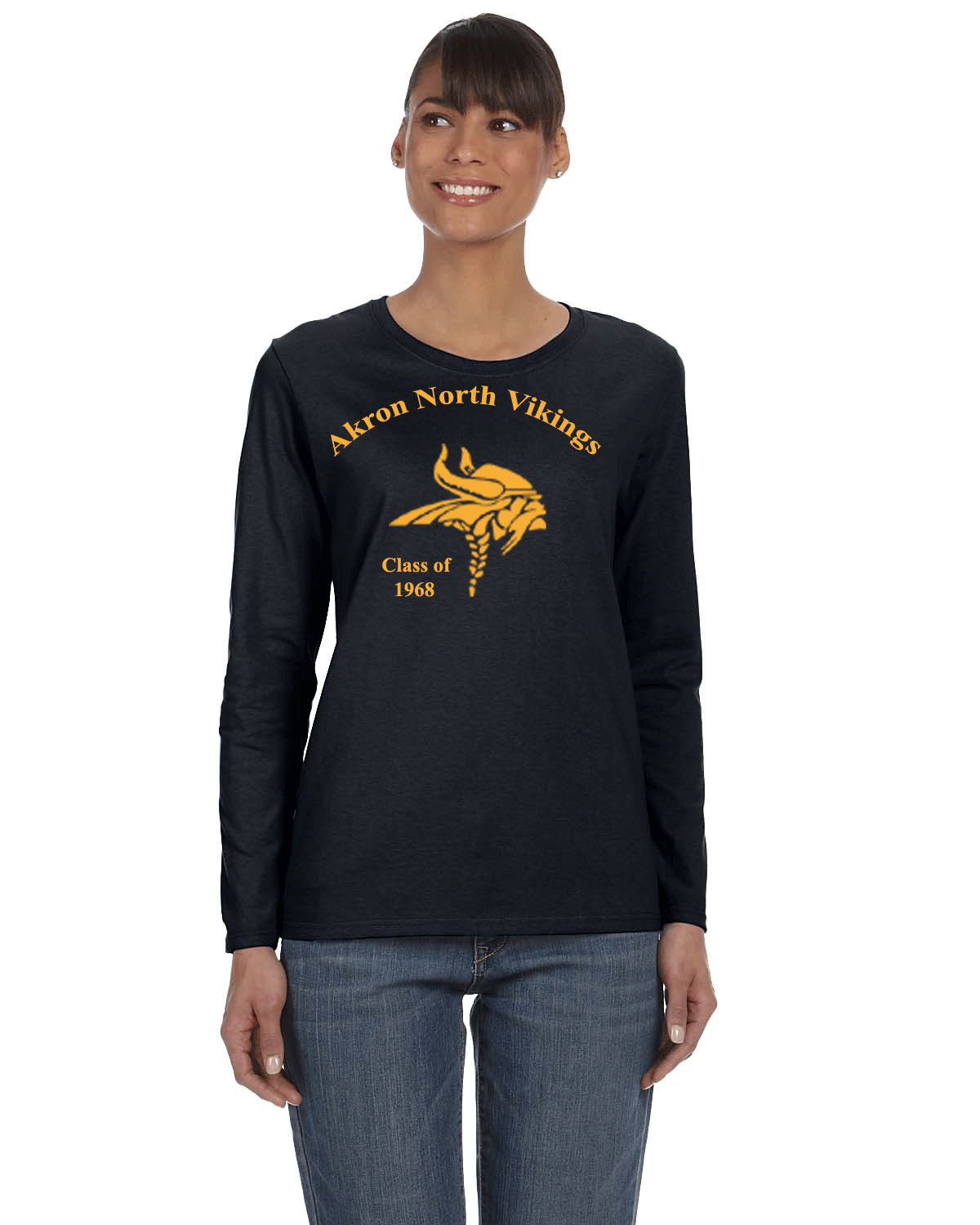 Product SpecificationsPricing sizes S-XL with printing- $10.00/ea.Pricing size 2XL with printing- $11.00/ea.Pricing size 3XL with printing- $12.00/ea.SMLXL2XL3XL----BODY LENGTH25.526272828.529----BODY WIDTH17.2519.2521.2523.2525.2527.25----FULL BODY LENGTH25.526272828.529----SLEEVE LENGTH13.251414.7515.7516.7517.5----SMLXL2XL3XL----BODY LENGTH25.526272828.529----BODY WIDTH17.2519.2521.2523.2525.2527.25----SLEEVE LENGTH3030.531.532.533.534.5-